SLOVENSKO LJUDSKO IZROČILONarodna noša je  tradicionalno oblačenje nekega naroda. To je svečano oblačilo, ki so si ga ljudje nadeli ob različnih velikih praznovanjih. Deli oblačil ženske in moške narodne noše: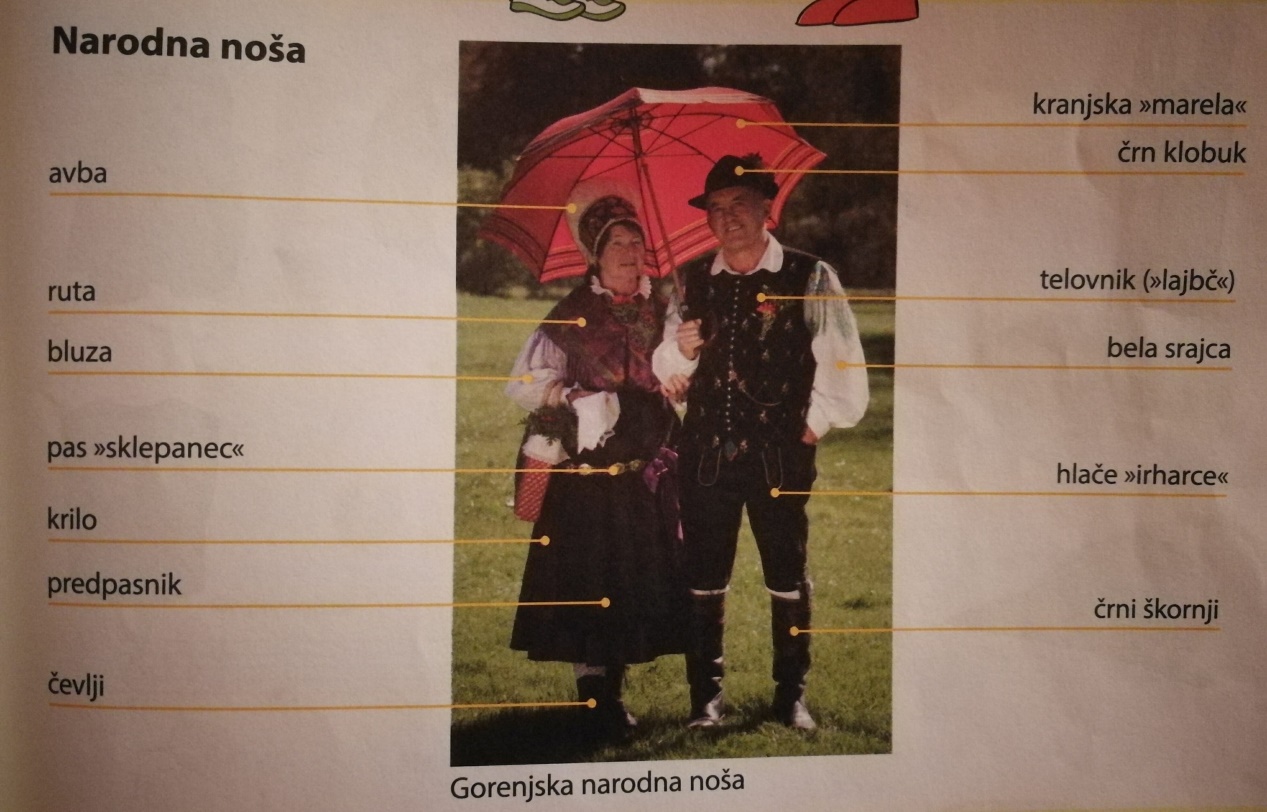 Gorenjska narodna noša je tudi slovenska narodna noša. Slovenija ima pri narodnih nošah zelo bogato izročilo. Narodna noša se od pokrajine do pokrajine razlikuje. 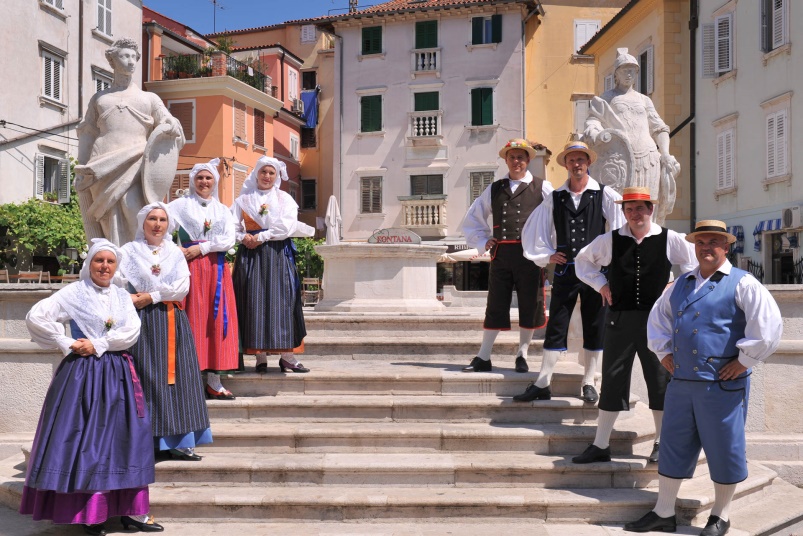 Primorska narodna noša.NALOGA:  Ta list prepiši ali prilepi v zvezek za GUM  in v časopisu ali reviji poišči ljudi, ki so oblečeni v narodne noše in sliko prilepi v zvezek.